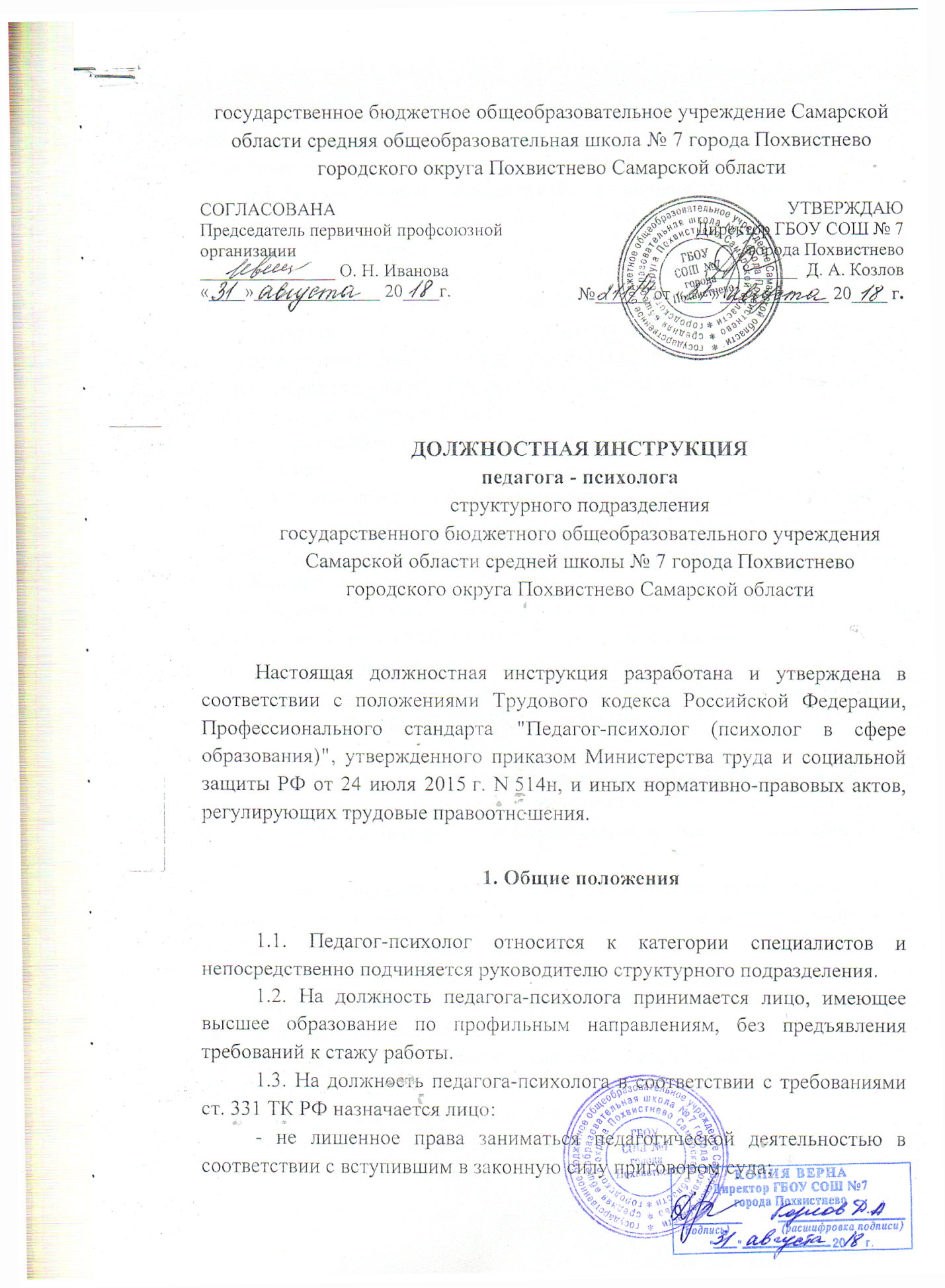 - не имеющее или не имевшее судимости, не подвергающееся или не подвергавшееся уголовному преследованию (за исключением лиц, уголовное преследование в отношении которых прекращено по реабилитирующим основаниям) за преступления против жизни и здоровья, свободы, чести и достоинства личности (за исключением незаконного помещения в психиатрический стационар, клеветы и оскорбления), половой неприкосновенности и половой свободы личности, против семьи и несовершеннолетних, здоровья населения и общественной нравственности, основ конституционного строя и безопасности государства, мира и безопасности человечества, а также против общественной безопасности;- не имеющее неснятой или непогашенной судимости за умышленные тяжкие и особо тяжкие преступления;- не признанное недееспособным в установленном федеральным законом порядке;- не имеющее заболеваний, предусмотренных перечнем, утверждаемым федеральным органом исполнительной власти, осуществляющим функции по выработке государственной политики и нормативно-правовому регулированию в области здравоохранения.1.4. Педагог-психолог назначается на должность и освобождается от нее приказом директора ГБОУ СОШ № 7 города Похвистнево.1.5. Педагог-психолог должен знать:- методологию психолого-педагогической науки, основы возрастной и педагогической психологии, методы, используемые в педагогике и психологии;- методологические основы организации и проведения мониторинга личностных и метапредметных результатов освоения основной общеобразовательной программы обучающимися на всех уровнях общего образования;- методы психолого-педагогической диагностики, используемые в мониторинге оценки качества результатов и содержания образовательного процесса;- теорию и методы организации психологического исследования;- теории и методы педагогической психологии, историю и теории организации образовательного процесса;- методы статистического анализа данных психологического исследования;- методы верификации результатов исследования;- методы интерпретации и представления результатов исследования;- методологические основы проектирования образовательной среды, основы психодидактики;- методы организационно-методического сопровождения основных общеобразовательных программ;- процедуры и методы интерпретации и представления результатов психолого-педагогического обследования;- психологические методы оценки параметров образовательной среды, в том числе комфортности и психологической безопасности образовательной среды;- современные теории и методы консультирования;- приемы организации совместной и индивидуальной деятельности обучающихся в соответствии с возрастными нормами их развития;- этические нормы организации и проведения консультативной работы;- содержание работы межведомственных организаций (ресурсных центров) для информирования субъектов образовательного процесса о способах получения отраслевой психолого-педагогической, медицинской и социальной помощи;- современные теории, направления и практики коррекционно-развивающей работы;- современные техники и приемы коррекционно-развивающей работы и психологической помощи;- закономерности развития различных категорий обучающихся, в том числе с особыми образовательными потребностями;- стандартные методы и технологии, позволяющие решать коррекционно-развивающие задачи, в том числе во взаимодействии с другими специалистами (учителями-дефектологами, учителями-логопедами);- закономерности групповой динамики, методы, приемы проведения групповой коррекционно-развивающей работы;- способы и методы оценки эффективности и совершенствования коррекционно-развивающей работы;- теорию, методологию психодиагностики, классификацию психодиагностических методов, их возможности и ограничения, предъявляемые к ним требования;- методы и технологии, позволяющие решать диагностические и развивающие задачи;- методы сбора, обработки информации, результатов психологических наблюдений и диагностики;- методы математической обработки результатов психологической диагностики;- способы интерпретации и представления результатов психодиагностического обследования;- психологию личности и социальную психологию малых групп;- задачи и принципы психологического просвещения в образовательной организации с учетом образовательных потребностей и индивидуальных возможностей обучающихся;- формы и направления, приемы и методы психологического просвещения с учетом образовательных потребностей и индивидуальных возможностей обучающихся;- основы педагогики, формы и способы обучения взрослых участников образовательного процесса, работающих с различными категориями обучающихся;- закономерности и возрастные нормы психического, личностного и индивидуального развития на разных возрастных этапах, способы адаптации и проявления дезадаптивного поведения детей, подростков и молодежи к условиям образовательных организаций;- признаки и формы дезадаптивных состояний у детей, подростков и молодежи;- современные теории формирования и поддержания благоприятного социально-психологического климата в коллективе, технологии и способы проектирования безопасной и комфортной образовательной среды;- приемы организации совместной и индивидуальной деятельности обучающихся в соответствии с возрастными особенностями их развития;- теории и методы предотвращения "профессионального выгорания" специалистов, причины возникновения, методы предупреждения и снятия психологической перегрузки педагогического коллектива;- основы возрастной физиологии и гигиены обучающихся, обеспечения их безопасности в образовательном процессе;- превентивные методы работы с обучающимися "группы риска" (из неблагополучных семей, находящихся в состоянии посттравматического стрессового расстройства, попавших в трудную жизненную ситуацию, склонных к суициду и другим формам аутоагрессии);- профессиональную этику;- международные нормы и договоры в области прав ребенка и образования детей;- трудовое законодательство Российской Федерации, законодательство Российской Федерации в сфере образования и прав ребенка;- нормативные правовые акты, касающиеся организации и осуществления профессиональной деятельности;- федеральный государственный образовательный стандарт дошкольного образования;- историю и теорию проектирования образовательных систем;- правила внутреннего трудового распорядка;- правила по охране труда, техники безопасности и противопожарной защите.2. Должностные обязанностиНа педагога-психолога возлагаются следующие должностные обязанности:2.1. Формирование и реализация планов развивающей работы с обучающимися с учетом их индивидуально-психологических особенностей.2.2. Разработка программ развития универсальных учебных действий, программ воспитания и социализации обучающихся, воспитанников, коррекционных программ.2.3. Разработка психологических рекомендаций по формированию и реализации индивидуальных учебных планов для творчески одаренных обучающихся и воспитанников.2.4. Разработка совместно с педагогом индивидуальных учебных планов обучающихся с учетом их психологических особенностей.2.5. Разработка и реализация мониторинга личностной и метапредметной составляющей результатов освоения основной общеобразовательной программы, установленной федеральными государственными образовательными стандартами.2.6. Оформление и ведение документации (планы работы, протоколы, журналы, психологические заключения и отчеты).2.7. Психологический мониторинг и анализ эффективности использования методов и средств образовательной деятельности.2.8. Психологическая экспертиза программ развития образовательной организации с целью определения степени безопасности и комфортности образовательной среды.2.9. Консультирование педагогов и преподавателей образовательных организаций при выборе образовательных технологий с учетом индивидуально-психологических особенностей и образовательных потребностей обучающихся.2.10. Оказание психологической поддержки педагогам и преподавателям в проектной деятельности по совершенствованию образовательного процесса.2.11. Ведение профессиональной документации (планы работы, протоколы, журналы, психологические заключения и отчеты).2.12. Консультирование обучающихся по проблемам самопознания, профессионального самоопределения, личностным проблемам, вопросам взаимоотношений в коллективе и другим вопросам.2.13. Консультирование администрации, педагогов, преподавателей и других работников образовательных организаций по проблемам взаимоотношений в трудовом коллективе и другим профессиональным вопросам.2.14. Консультирование педагогов и преподавателей по вопросам разработки и реализации индивидуальных программ для построения индивидуального образовательного маршрута с учетом особенностей и образовательных потребностей конкретного обучающегося.2.15. Консультирование родителей (законных представителей) по проблемам взаимоотношений с обучающимися, их развития, профессионального самоопределения и другим вопросам.2.16. Консультирование администрации образовательной организации, педагогов, преподавателей, родителей (законных представителей) по психологическим проблемам обучения, воспитания и развития обучающихся.2.17. Ведение профессиональной документации (планы работы, протоколы, журналы, психологические заключения и отчеты).2.18. Разработка и реализация планов проведения коррекционно-развивающих занятий для детей и обучающихся, направленных на развитие интеллектуальной, эмоционально-волевой сферы, познавательных процессов, снятие тревожности, решение проблем в сфере общения, преодоление проблем в общении и поведении.2.19. Организация и совместное осуществление педагогами, учителями-дефектологами, учителями-логопедами, социальными педагогами психолого-педагогической коррекции выявленных в психическом развитии детей и обучающихся недостатков, нарушений социализации и адаптации.2.20. Формирование и реализация планов по созданию образовательной среды для обучающихся с особыми образовательными потребностями, в том числе одаренных обучающихся.2.21. Проектирование в сотрудничестве с педагогами индивидуальных образовательных маршрутов для обучающихся.2.22. Ведение профессиональной документации (планы работы, протоколы, журналы, психологические заключения и отчеты).2.23. Психологическая диагностика с использованием современных образовательных технологий, включая информационные образовательные Ресурсы.2.24. Скрининговые обследования (мониторинг) с целью анализа динамики психического развития, определение лиц, нуждающихся в психологической помощи.2.25. Составление психолого-педагогических заключений по результатам диагностического обследования с целью ориентации педагогов, преподавателей, администрации образовательных организаций и родителей (законных представителей) в проблемах личностного и социального развития обучающихся.2.26. Определение степени нарушений в психическом, личностном и социальном развитии детей и обучающихся, участие в работе психолого-медико-педагогических комиссий и консилиумов.2.27. Изучение интересов, склонностей, способностей детей и обучающихся, предпосылок одаренности.2.28. Осуществление с целью помощи в профориентации комплекса диагностических мероприятий по изучению способностей, склонностей, направленности и мотивации, личностных, характерологических и прочих особенностей в соответствии с федеральным государственным образовательным стандартом дошкольного образования.2.29. Ведение профессиональной документации (планы работы, протоколы, журналы, психологические заключения и отчеты).2.30. Ознакомление педагогов, преподавателей и администрации образовательных организаций с современными исследованиями в области психологии дошкольного, младшего школьного, подросткового, юношеского возраста.2.31. Информирование субъектов образовательного процесса о формах и результатах своей профессиональной деятельности.2.32. Ознакомление педагогов, преподавателей, администрации образовательных организаций и родителей (законных представителей) с основными условиями психического развития ребенка (в рамках консультирования, педагогических советов).2.33. Ознакомление педагогов, преподавателей и администрации образовательных организаций с современными исследованиями в области профилактики социальной адаптации.2.34. Просветительская работа с родителями (законными представителями) по принятию особенностей поведения, миропонимания, интересов и склонностей, в том числе одаренности ребенка.2.35. Информирование о факторах, препятствующих развитию личности детей, воспитанников и обучающихся, о мерах по оказанию им различного вида психологической помощи.2.36. Ведение профессиональной документации (планы работы, протоколы, журналы, психологические заключения и отчеты).2.37. Выявление условий, неблагоприятно влияющих на развитие личности обучающихся.2.38. Разработка психологических рекомендаций по проектированию образовательной среды, комфортной и безопасной для личностного развития обучающегося на каждом возрастном этапе, для своевременного предупреждения нарушений в развитии и становлении личности, ее аффективной, интеллектуальной и волевой сфер.2.39. Планирование и реализация совместно с педагогом превентивных мероприятий по профилактике возникновения социальной дезадаптации, аддикций и девиаций поведения.2.40. Разъяснение субъектам образовательного процесса необходимости применения сберегающих здоровье технологий, оценка результатов их применения.2.41. Разработка рекомендаций субъектам образовательного процесса по вопросам психологической готовности и адаптации к новым образовательным условиям (поступление в дошкольную образовательную организацию, начало обучения, переход на новый уровень образования, в новую образовательную организацию).2.42. Разработка рекомендаций для педагогов, преподавателей по вопросам социальной интеграции и социализации дезадаптивных обучающихся и воспитанников, обучающихся с девиантными и аддиктивными проявлениями в поведении.2.43. Ведение профессиональной документации (планы работы, протоколы, журналы, психологические заключения и отчеты).3. Права работникаПедагог-психолог имеет право:3.1. На все предусмотренные законодательством Российской Федерации социальные гарантии, в том числе:- на ежегодный основной удлиненный оплачиваемый отпуск;3.2. Знакомиться с проектами решений руководства, касающимися его деятельности.3.3. Вносить на рассмотрение руководства предложения по совершенствованию работы, связанной с обязанностями, предусмотренными настоящей должностной инструкцией.3.4. Сообщать непосредственному руководителю обо всех выявленных в процессе исполнения своих должностных обязанностей недостатках в работе организации и вносить предложения по их устранению.3.5. Запрашивать лично или по поручению непосредственного руководителя от руководителей подразделений и других специалистов информацию и документы, необходимые для выполнения своих должностных обязанностей.3.6. Привлекать специалистов к решению возложенных на него задач (если это предусмотрено положениями о структурных подразделениях, если нет - с разрешения руководителя организации).3.7. Требовать от руководства организации оказания содействия в исполнении своих должностных обязанностей и прав.4. Ответственность работникаПедагог-психолог несет ответственность:4.1. За неисполнение, ненадлежащее исполнение обязанностей, предусмотренных настоящей инструкцией, в пределах, определенных трудовым законодательством Российской Федерации.4.2. За совершенные в процессе осуществления своей деятельности правонарушения - в пределах, определенных административным, уголовным и гражданским законодательством Российской Федерации.4.3. За причинение материального ущерба - в пределах, определенных трудовым, уголовным и гражданским законодательством Российской Федерации.С инструкцией ознакомлен(а):«___»____________ 20___ г.           _________/_____________________«___»____________ 20___ г.           _________/_____________________«___»____________ 20___ г.           _________/_____________________«___»____________ 20___ г.           _________/_____________________«___»____________ 20___ г.           _________/_____________________«___»____________ 20___ г.           _________/_____________________«___»____________ 20___ г.           _________/_____________________«___»____________ 20___ г.           _________/_____________________«___»____________ 20___ г.           _________/_____________________